Attachment B1: Evaluation Requirements 1NC Opioid and Substance Use Action Plan Data Dashboard2NC Controlled Substance Reporting System Attachment B2: Baseline Data MeasuresInstructions: Please complete the table below using both data that the applicant agency has and/or data that is available for the county. We understand that the reported number for some of these data points may be 0. This information will not impact the score of your application. The baseline data provided will allow PDO staff to more accurately measure programmatic progress over the life of the project.  1NC Opioid and Substance Use Action Plan Data Dashboard2NC Controlled Substance Reporting System Attachment C: Project TimelineEXAMPLE TEMPLATE:Attachment D: FFY 22 DMH/DD/SAS Program Budget Proposal and Budget NarrativeAttachment E: Organizational Chart TemplateInstructions: Please identify the organizational structure for the PDO project. You may use the template below as guidance or use your own template. The organizational chart should clearly outline the applicant/lead agency, project staff, community partners (agency name and contact name, if applicable), and each community partner’s relevance to the proposed PDO project. 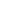 Goal ObjectiveMeasures Source Frequency Person(s) ResponsibleOpioid overdose↑ ED visits# of ED visitsNC OSUAP1 AnnualOpioid overdose↑ Deaths# of deathsNC OSUAP1AnnualNaloxone Training↑ Training first responder# of trainings# trained by type; # reporting new skills & confidence; # using new skills & recognizing overdose signs; # of people administering naloxoneTraining LogsQuarterlyNaloxone Training↑ Training others# of trainings# trained by type; # reporting new skills & confidence; # using new skills & recognizing overdose signs; # of people administering naloxoneTraining LogsQuarterlyNaloxone Access↑ AvailabilityDollars spentPosQuarterlyNaloxone Access↑ Availability# of reversals in real time; # of kits used per eventEvaluation ToolsQuarterlyNaloxone Access↑ Distribution to high risk locations# of patients by location, demographic, prior reversals, & census tractEvaluation ToolsQuarterlyNaloxone Access↑ Distribution to high risk locations# of replacement products requestedEvaluation ToolsQuarterlyNaloxone Access↑ Distribution to high risk locations# of kits reaching high need communities by zip code, request vs response, household, dose, recipient type, and type of kitEvaluation ToolsQuarterlyPost-Naloxone Treatment Referrals↑ Post reversal referral to treatment # of treatment referralsNC DMHEvaluation ToolsQuarterlyPost-Naloxone Treatment Referrals↑ Post reversal treatment# of post reversal treatment/ recovery servicesEvaluation ToolsQuarterlyRx Supply↑ Medical professional training# of trainings; # trained by type; # reporting new skills & confidenceTraining LogsQuarterlyRx Supply↑ PDMP utilization# using new skillsNC CSRS2QuarterlyRx Supply↓High risk prescribing# using new skillsNC CSRS2QuarterlyRx Sharing Risks↑ Secure Rx storageN/ACommunity SurveyQuarterlyRx Sharing Risks↑ Safe Rx disposalN/ACommunity SurveyQuarterlyGoal Measures Source Reporting PeriodBaseline DataOpioid overdose# of ED visitsNC OSUAP1Most recentOpioid overdose# of deathsNC OSUAP1Most recentNaloxone Training# of trainings# trained by type; # reporting new skills & confidence; # using new skills & recognizing overdose signs; # of people administering naloxoneTraining Logs08/31/2021- 02/28/2022Naloxone Training# of trainings# trained by type; # reporting new skills & confidence; # using new skills & recognizing overdose signs; # of people administering naloxoneTraining Logs08/31/2021- 02/28/2022Naloxone AccessDollars spentPos08/31/2021- 02/28/2022Naloxone Access# of reversals in real time; # of kits used per eventEvaluation Tools08/31/2021- 02/28/2022Naloxone Access# of patients by location, demographic, prior reversals, & census tractEvaluation Tools08/31/2021- 02/28/2022 Naloxone Access# of replacement products requestedEvaluation Tools08/31/2021- 02/28/2022Naloxone Access# of kits reaching high need communities by zip code, request vs response, household, dose, recipient type, and type of kitEvaluation Tools08/31/2021- 02/28/2022Post-Naloxone Treatment Referrals# of treatment referralsEvaluation Tools08/31/2021- 02/28/2022Post-Naloxone Treatment Referrals# of post reversal treatment/ recovery servicesEvaluation Tools08/31/2021- 02/28/2022Rx Supply# of trainings; # trained by type; # reporting new skills & confidenceTraining Logs08/31/2021- 02/28/2022Rx Supply# using new skillsNC CSRS208/31/2021- 02/28/2022Rx Sharing Risks# of medication lockboxes distributedCommunity Survey/Other08/31/2021- 02/28/2022Rx Sharing Risks# of medication disposal kits distributedCommunity Survey/Other08/31/2021- 02/28/2022Funding Period:December 1, 2022 to June 30, 2023 Funding Period:December 1, 2022 to June 30, 2023 Funding Period:December 1, 2022 to June 30, 2023 Funding Period:December 1, 2022 to June 30, 2023  Specific Steps to be TakenResponsible Person(s) Start Date End DateTask 1Receive funds from DMHTask 2Develop and disseminate a naloxone distribution plan Task 3Work on Needs Assessment /Data Collection/Community Readiness Task 4Identifying Key stakeholders/partnersTask 5Complete Needs AssessmentTask 6Building Capacity Task 7 Work with Training and TA Center on implementation of programs.  Task 8Work on Strategic and Sustainability plan with partnersTask 9Develop Lock Your Meds planCategoryCategory Budget #1: December 1, 2022-June 30, 2023Budget #1: December 1, 2022-June 30, 2023:  Justification (how do you intend to spend the money?)Budget #1: December 1, 2022-June 30, 2023:  Justification (how do you intend to spend the money?)PersonnelPersonnelPersonnelStaff/PersonnelStaff/PersonnelTotal Staff/PersonnelTotal Staff/Personnel$-Equipment Equipment Equipment Communication (phones, fax, postage)Communication (phones, fax, postage)IT (Computers, copiers)IT (Computers, copiers)FurnitureFurnitureEquipment Repair and MaintenanceEquipment Repair and MaintenanceOther:Other:Total EquipmentTotal Equipment $                                                                                                  -   Supplies and MaterialsSupplies and MaterialsSupplies and MaterialsOffice Supplies and MaterialsOffice Supplies and MaterialsComputer Supplies, Materials, and SoftwareComputer Supplies, Materials, and SoftwareNaloxone PurchaseNaloxone PurchaseService Related Supplies and MaterialsService Related Supplies and MaterialsPromotional ItemsPromotional ItemsPrinting, Copying, and ReprintsPrinting, Copying, and ReprintsData Collection and Evaluation Data Collection and Evaluation Meetings ExpensesMeetings ExpensesOther:Other:Total Supplies and MaterialsTotal Supplies and Materials $                                                                                                  -   TravelTravelTravelStaff/Contract Personnel TravelStaff/Contract Personnel TravelStaff Lodging/MealsStaff Lodging/MealsTotal TravelTotal Travel $                                                                                                  -   Staff Development/TrainingStaff Development/TrainingStaff Development/TrainingStaff Development/TrainingStaff Development/TrainingTotal Staff Development/TrainingTotal Staff Development/Training$-Communications/Public EducationCommunications/Public EducationCommunications/Public EducationPublicationsPublicationsPSA/AdsPSA/AdsTotal Media/CommunicationsTotal Media/Communications $                                                                                                  -   Total Indirect Budget/ExpendituresTotal Indirect Budget/Expenditures$-Total Budget/ExpendituresTotal Budget/Expenditures $                                                                                                  -   TOTAL Requested (Budget/Expenditures): TOTAL Requested (Budget/Expenditures):  $                                                                                                       -    $                                                                                                       -   